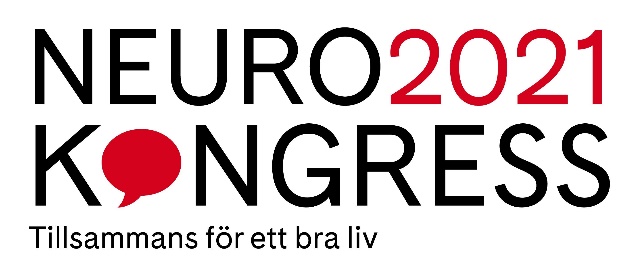 Nominering till 2021 års förbundskongress Alla medlemmar och föreningar inom Neuro kan inför förbundskongressen 2021 föreslå kandidater till förtroendeuppdrag för kommande kongressperiod fram till 2025. Nominering skall vara valberedningen tillhanda senast 12 april 2021.Typ av nominering:
 Enskild nominering Nominering av förening: …………………………………………………………………………….Kontaktuppgifter:Jag som nominerar heter: ………………………………………………………………………………Medlemsnummer: ………………………………………………………………………………………….Telefon: ………………………………………………………………………………………………………….E-postadress: ………………………………………………………………………………………………….Jag vill nominera följande person: 
- Den nominerade är vidtalad och har givit sitt medgivande att bli nominerad - Namn: ……………………………………………………………………………………………………………Adress: ………………………………………………………………………………………………………….Postadress: ……………………………………………………………………………………………………Personnummer: ……………………………………………………………………………………………Telefonnummer: …………………………………………………………………………………………..E-postadress: ……………………………………………………………………………………………….. Uppdrag:Den nominerade har neurologisk diagnos/skada/funktionsnedsättningMotivera varför nominerad person bör väljas till förtroendeuppdrag
………………………………………………………………………………………………………………………………………………………………………………………………………………………………………………………………………………………………………………………………………………………………………………………………………………………………………………………………………………………………………………………………………………………………………………………………………………………………………………………………………………………………………………………………………………………………………………………………………………………………………………………………………………………………………………………………………………………………Skickas med e-post till valberedningen@neuro.se alternativt med post till valberedningens sammankallande Bengt OlssonMarietorps allé 9217 75 Malmö100 % slutförtProgress:  Förbundsordförande Ordinarie ledamot Styrelsesuppleant Revisor Revisorssuppleant Valberedning Ja Nej